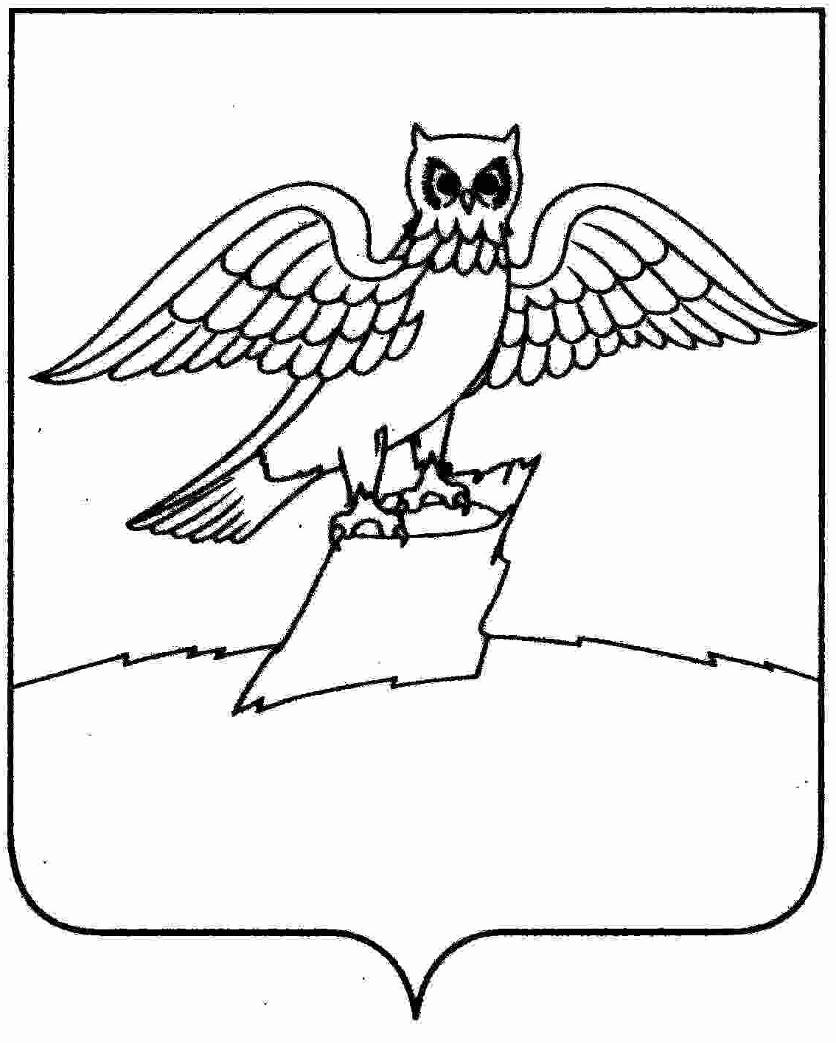                                             АДМИНИСТРАЦИЯ  ГОРОДА  КИРЖАЧ                                                                                                                                                  КИРЖАЧСКОГО РАЙОНАП О С Т А Н О В Л Е Н И ЕГЛАВЫ21.04.2017                                                                                       № 390         В связи с необходимостью внесения изменений в рамках подпрограммы «Модернизация объектов коммунальной инфраструктуры» в 2017 годуПОСТАНОВЛЯЮ:  1. В разделе 1 «Разработка проектно-сметной документации (ПСД)» таблицы «Выполнение программных мероприятий по долгосрочной муниципальной целевой подпрограмме «Модернизация объектов коммунальной инфраструктуры» программное мероприятие  «Разработка ПСД на строительство ливневой канализации по адресу: г . Киржач, мкр. Красный Октябрь, ул. Свердлова-Калинина» заменить на мероприятие «Разработка ПСД на строительство ливневой канализации по адресу: г . Киржач,  мкр. Красный Октябрь, ул. Больничный проезд ,ул. Комсомольская, ул .Свердлова, ул. Калинина» с объемом финансирования 500,0 тыс.руб.2.  В разделе 2 « Строительство, реконструкция, капитальный ремонт» таблицы «Выполнение программных мероприятий по долгосрочной муниципальной целевой подпрограмме «Модернизация объектов коммунальной инфраструктуры»  - мероприятие «Строительство ливневой канализации по адресу: г . Киржач, мкр. Красный Октябрь, ул. Свердлова-Калинина» заменить на мероприятие «Строительство ливневой канализации по адресу: г. Киржач, мкр. Красный Октябрь, ул. Больничный проезд, ул.Комсомольская, ул.Свердлова, ул.Калинина» с объемом финансирования 1500 тыс.руб.-мероприятие «Капитальный ремонт крыши общественного туалета по адресу: г. Киржач, ул. Серёгина, д. 16-т заменить на мероприятие «субсидия для МУП «Тепловые сети» на капитальный ремонт крыши общественного туалета по адресу: г. Киржач, ул. Серёгина, д.16-т» с объемом финансирования 98,2 тыс.руб.3. 	Контроль за исполнением настоящего постановления возложить на заместителя главы администрации по вопросам жизнеобеспечения.4. 	Настоящее постановление вступает в силу с  момента его подписания.   Глава города Киржач                                                   Н.В. СкороспеловаО внесении изменений в постановление главы г. Киржач Киржачского района от 11.10.2013г. №791 «О муниципальной программе г. Киржач «Обеспечение доступным и комфортным жильем  населения г. Киржач»